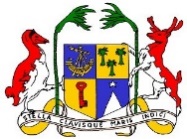 MINISTRY OF FOREIGN AFFAIRS, REGIONAL INTEGRATION AND INTERNATIONAL TRADE THE INDUSTRIAL PROPERTY OFFICE OF MAURITIUSTHE INDUSTRIAL PROPERTY ACT 2019(Regulation 85)FORM TM 3APPLICATION FOR REMOVAL ON GROUNDS OF NON USE OF A REGISTERED MARK For Official UseDate of Receipt: ………………………Doc i.d..: ………………………………1. MARK DETAILS1. MARK DETAILSMark: ………………………………………………………………………………………………………Registration number and date: …………………………………………………………………………….Registered in Class No.: ……………………………………………………………………………………In the name of: ……………………………………………………………………………………….........……………………………………………………………………………………………………………………………………………………………………………………………………………………………….Mark: ………………………………………………………………………………………………………Registration number and date: …………………………………………………………………………….Registered in Class No.: ……………………………………………………………………………………In the name of: ……………………………………………………………………………………….........……………………………………………………………………………………………………………………………………………………………………………………………………………………………….2.AGENT/APPLICANT (person making the request)2.AGENT/APPLICANT (person making the request)Name: …………………………………………………………………………………………….......................................………………………………………………………………………………………………………………………………Address: ………………………………………………………………………...................................................................…………………………………………………………………………………………………………………....................………………………………………………………………………………………………………………………………Tel No.:………………………………Fax No.:…………………………….Email…………………………………Name: …………………………………………………………………………………………….......................................………………………………………………………………………………………………………………………………Address: ………………………………………………………………………...................................................................…………………………………………………………………………………………………………………....................………………………………………………………………………………………………………………………………Tel No.:………………………………Fax No.:…………………………….Email…………………………………3. GROUNDS FOR APPLICATION3. GROUNDS FOR APPLICATION………………………………………………………………………………………………………………………………………………………………………………………………………………………….…………………………………………………………………………………………………………….…………………………………………………………………………………………………………….(if the space is insufficient use a separate sheet)………………………………………………………………………………………………………………………………………………………………………………………………………………………….…………………………………………………………………………………………………………….…………………………………………………………………………………………………………….(if the space is insufficient use a separate sheet)4. TYPE OF REMOVAL (please tick one of the following boxes)4. TYPE OF REMOVAL (please tick one of the following boxes) (check as appropriate)                        ALL the goods/services for which the trade mark is registered.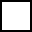 …………… .. ONLY the following goods/services for which the trade mark is registered.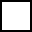 (Identify the goods/services to be removed in the space below)……………………………………………………………………………………………………………..………………………………………………………………………………………………………………………………………………………………………………………………………………………………………………………………………………………………………………………………………………………………………………………………………………………………………………………………. (check as appropriate)                        ALL the goods/services for which the trade mark is registered.…………… .. ONLY the following goods/services for which the trade mark is registered.(Identify the goods/services to be removed in the space below)……………………………………………………………………………………………………………..……………………………………………………………………………………………………………………………………………………………………………………………………………………………………………………………………………………………………………………………………………………………………………………………………………………………………………………………….5. DECLARATION5. DECLARATION*I/We apply for the removal of the above mark on grounds of non-use.Date: ……………………………...                   Signature ………………………………………						                        	*(Applicant/ Agent)*Delete whichever is not applicable*I/We apply for the removal of the above mark on grounds of non-use.Date: ……………………………...                   Signature ………………………………………						                        	*(Applicant/ Agent)*Delete whichever is not applicableNo. of extra sheets attached to this form:                sheet(s)No. of extra sheets attached to this form:                sheet(s)